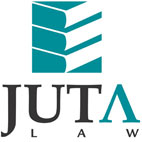 JUTA'S WEEKLY STATUTES BULLETIN(Bulletin 10 of 2017, based on Gazettes received during the week 3 to 10 March 2017)JUTA'S WEEKLY E-MAIL SERVICEISSN 1022 - 6397PROCLAMATIONS AND NOTICESINCOME TAX ACT 58 OF 1962S. 12I Tax Allowance Programmes published 
(GenNs 202-212 in GG 40673 of 10 March 2017) (pp 197-207)DENTAL TECHNICIANS ACT 19 OF 1979Regulations relating to the registration of dental laboratories and related matters amended with effect from 1 March 2017 (GN 206 in GG 40669 of 8 March 2017) (p4)LIQUOR PRODUCTS ACT 60 OF 1989Wine of Origin Scheme:Production area of Prieska defined (BN 37 in GG 40673 of 10 March 2017) (p239)Geographical unit of Free State defined, geographical unit of Northern Cape amended and BN 57 in GG 26344 of 21 May 2004 repealed (BN 38 in GG 40673 of 10 March 2017) (p241)COMPENSATION FOR OCCUPATIONAL INJURIES AND DISEASES ACT 130 OF 1993Classification of industries: Standard rates 2012/2017 per R100 earnings published 
(GN 216 in GG 40675 of 10 March 2017) (p4)LABOUR RELATIONS ACT 66 OF 1995Motor Industry Bargaining Council (MIBCO): Renewal of period of operation of the Administrative Collective Agreement (GN R783 in GG 40116 of 1 July 2016) published with effect from 10 March 2017 to 31 August 2019 (GN R215 in GG 40674 of 10 March 2017) (p22)Essential Services Committee: Investigation as to whether nuclear energy operations and nursing (including sisters); care giving (including house mothers), catering, and laundry at homes/institutions caring for patients suffering from cerebral palsy should be declared essential services published for comment (GenN 194 in GG 40673 of 10 March 2017) (p134)Proposed variation of designation of security services of the Department of Water Affairs and Forestry in the supply and distribution of water as an essential service published in GN 1216 in GG 18276 of 12 September 1997 published for comment 
(GenN 194 in GG 40673 of 10 March 2017) (p134)NATIONAL EDUCATION POLICY ACT 27 OF 1996Proposed 2019 school calendar for public schools published for comment 
(GN 205 in GG 40667 of 4 March 2017) (p4)HIGHER EDUCATION ACT 101 OF 1997Institutional Statute of the University of Venda published and GenN 604 in GG 34575 of 31 August 2011 repealed (GN 210 in GG 40673 of 10 March 2017) (p21)Institutional Statute of the University of Limpopo published and GN 746 in GG 33489 of 27 August 2010 repealed (GN 211 in GG 40673 of 10 March 2017) (p58)NATIONAL HERITAGE RESOURCES ACT 25 OF 1999Declaration of Freedom Park and Constitution Hill as National Heritage Sites published 
(GNs 208 & 209 in GG 40673 of 10 March 2017) (pp 17 & 19)NATIONAL NUCLEAR REGULATOR ACT 47 OF 1999Fees for nuclear authorisations payable to the Regulator for the period 1 April 2016 to 31 March 2017 published (GenNs 185 and 186 in GG 40673 of 10 March 2017) (pp 113 & 115)COLLECTIVE INVESTMENT SCHEMES CONTROL ACT 45 OF 2002Withdrawal of suspension of certain provisions of the MET Collective Investments Scheme Deed published in BN 130 in GG 38924 of 3 July 2015 published 
(BN 39 in GG 40678 of 10 March 2017) (p4)ELECTRONIC COMMUNICATIONS ACT 36 OF 2005Independent Communications Authority of South Africa (ICASA): Notice of availability of reasons for decision in respect of applications for amendment of individual commercial sound broadcasting service licences by:	•	Igagasi 99.5 (Pty) Ltd (GenN 188 in GG 40673 of 10 March 2017) (p126)	•	Primedia (Pty) Ltd (KFM) 
(GenNs 189 & 192 in GG 40673 of 10 March 2017) (pp 127 & 132)	•	Vuma FM (Pty) Ltd (Vuma FM) (GenN 190 in GG 40673 of 10 March 2017) (p130)Approval of application for the transfer of licences from: 	•	Ingelosi Trading 181 CC to Fibre Core Networks (Pty) Ltd 
(GenN 191 in GG 40673 of 10 March 2017) (p131)	•	Sibanye Dot Net (Pty) Ltd to Borwood Communications (Pty) Ltd 
(GenN 193 in GG 40673 of 10 March 2017) (p133)MARINE LIVING RESOURCES ACT 18 OF 1998Extension of comment period on draft Policy on Boat-Based Whale and Dolphin Watching published for comment in GN 145 in GG 40626 of 17 February 2017 and draft Policy on White Shark Cage Diving published for comment in GN 146 in GG 40626 of 17 February 2017 
(GN 219 in GG 40680 of 10 March 2017) (p4)NATIONAL ENVIRONMENTAL MANAGEMENT: INTEGRATED COASTAL MANAGEMENT ACT 24 OF 2008Draft Coastal Waters Discharge Permit Regulations, 2017 published for comment 
(GN R214 in GG 40674 of 10 March 2017) (p11)NATIONAL QUALIFICATIONS FRAMEWORK ACT 67 OF 2008South African Qualifications Authority (SAQA): Application for Professional Body Recognition and Professional Designation Registration from Association of Southern African Travel Agents (ASATA) published for comment (GN 218 in GG 40679 of 10 March 2017) (p4)USE OF OFFICIAL LANGUAGES ACT 12 OF 2012Proposed Language Policy of the National Nuclear Regulator published for comment 
(GenN 187 in GG 40673 of 10 March 2017) (p116)DIVISION OF REVENUE ACT 3 OF 2016Allocations published in terms of ss. 19, 20 and 21 of the Act 
(GN 207 in GG 40670 of 8 March 2017) (p4)BILLSBorder Management Authority Bill, 2016 [B9B-2016]Refugees Amendment Bill, 2016 [B12A-2016] [B12B-2016]Plant Health (Phytosanitary) Bill, 2017 [B7-2017]PROVINCIAL LEGISLATIONEASTERN CAPEDisaster Management Act 57 of 2002: Great Kei Local Municipality (EC 123): Declaration of a state of disaster in respect of a storm published (LAN 26 in PG 3807 of 6 March 2017) (p13)KWAZULU-NATALConstitution of the Republic of South Africa, 1996 and Local Government: Municipal Systems Act 32 of 2000: King Cetshwayo District Municipality: By-laws relating to Child Care Services published (MN 27 in PG 1797 of 9 March 2017) (p197)Alfred Duma Local Municipality: Emnambithi/Ladysmith Municipality Planning and Land Use Management By-law, 2015 published (MN 28 in PG 1797 of 9 March 2017) (p216)Big Five Hlabisa Local Municipality: Municipality Planning and Land Use Management By-law, 2017 published (MN 29 in PG 1797 of 9 March 2017) (p314)Mtubatuba Local Municipality: Planning and Land Use Management By-law, 2017 published (MN 30 in PG 1797 of 9 March 2017) (p424)MPUMALANGAMpumalanga Adjustments Appropriation Act 3 of 2016 
(PremN 1 in PG 2791 of 10 March 2017) (p14)
Date of commencement: 10 March 2017NORTH WESTSpatial Planning and Land Use Management Act 16 of 2013: Local Municipalities: Ditsobotla; Maquassi Hills; Mamusa; and Lekwa-Teemane: By-law on Spatial Planning and Land Use Management published (LANs 19-22 in PG 7739 of 7 March 2017) (pp 47, 166, 278 & 396)WESTERN CAPEWestern Cape Local Government Laws Rationalisation Draft Bill, 2017 published for comment (PN 53 in PG 7734 of 17 February 2017) (p2)Swartland Local Municipality: Municipal Land Use Planning By-law published and previous by-law as published under PN 211 in PG 7420 of 3 July 2015 repealed; and Swartland Local Municipality: Integrated Zoning Scheme Regulations as published under PN 37 in PG 7228 of 20 March 2014 repealed and replaced by Schedule 2 of the by-law 
(LAN 54466 in PG 7741 of 3 March 2017) (p2)This information is also available on the daily legalbrief at www.legalbrief.co.za